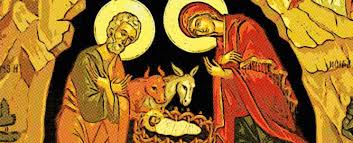 There is much to be grateful for this year. St Paul’s Cathedral in Valparaiso is a permanent reminder of how many people from all walks of life contribute to the common good, and in so doing “reflect His glory”We hope you continue to pray for us and support our work. May God bless you and your loved ones.We wish you a very Merry Christmas and a Happy New YearSt Paul’s Cathedral, Valparaíso************Tenemos much9o que agradecer en este año. La Catedral St Paul’s de Valpraíso es un recordatorio permanente de cuántas personas de todo ámbito en la vida contribuyen al bien común, y al hacerlo  “reflejan Su gloria”Les deseamos una muy Feliz Navidad y un Próspero Año NuevoCatedral St Paul’s, Valparaíso**************